.Intro: 32 countsS-1:	Walk x2, Rocking Chair, Side R, Rock Back, Side L, Rock BackS-2:	Full Turn R with Chasse, Cross Rock, Chasse L, Touch, PointRestart Point - Wall 3.S-3:	R Kick & Side Ro ck, L Kick & Side Rock, Step Pivot ½ Turn L, Shuffle ½ Turn LOption	1&2: R Kick & Point, 3&4 L Kick & PointS-4:	Walk Back x2, Coaster Step, Ball - Step, Step Pivot ½ Turn L, ¼ TRestart: On wall 3 After count 16 (6:00)Ending:	Replace counts 11&12 (Chasse facing 9:00) with a Chasse¼Turn R... then on thelast beat Step Fwd L...tada (12:00)Last Update - 16th Dec 2014Flip On The Lights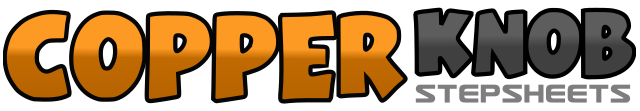 .......Count:32Wall:4Level:Improver.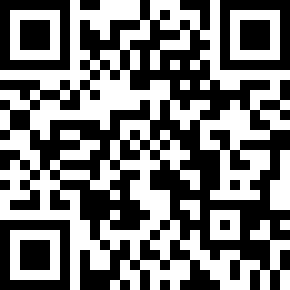 Choreographer:Ria Vos (NL) - December 2014Ria Vos (NL) - December 2014Ria Vos (NL) - December 2014Ria Vos (NL) - December 2014Ria Vos (NL) - December 2014.Music:Masterpiece - Josh Kelley : (Album: Special Company)Masterpiece - Josh Kelley : (Album: Special Company)Masterpiece - Josh Kelley : (Album: Special Company)Masterpiece - Josh Kelley : (Album: Special Company)Masterpiece - Josh Kelley : (Album: Special Company)........1-2Walk Fwd R, Walk Fwd L3&Rock Fwd on R, Recover on L4&Rock Back on R , Recover on L5-6&Step R to R Side(Slightly Back to R Diagonal),Rock Back on L, Recover on R7-8&Step L to L Side(Slightly Back toLDiagonal), Rock Back on R, Recover on L1-2¼ Turn R Step Fwd on R, ½ Turn R Step Back on L3&4¼ Turn R Step R to R Side, Step L Next to R, Step R to R Side5&6Cross Rock L Over R, Recover on R, Step L to L Side&7Step R Next to L, Step L to L Side&8Touch R Next to L, Point R to R Side1&2&Kick R Fwd, Small Step Fwd on R, Rock L to L Side, Recover on R3&4&Kick L Fwd, Small Step Fwd on L, Rock R to R Side, Recover on L5-6Ste p Fwd on R, ½ Pivot Turn L7&8Shuffle ½ Turn L Stepping R - L - R1-2Sweep and Step Back on L, Sweep And Step Back on R3&4Step Back on L, Step R Next to L, Step Fwd on L&5Step on Ball of R Next to L, Step Fwd on L6-7Step Fwd on R, Pivot ½ Turn L&8¼ Turn L Step R to R Side, Step L Next to R